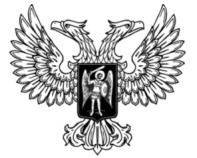 ДонецкАЯ НароднАЯ РеспубликАЗАКОНО БЕЗОПАСНОСТИ И КАЧЕСТВЕ ПИЩЕВЫХ ПРОДУКТОВПринят Постановлением Народного Совета 8 апреля 2016 года(С изменениями, внесенными Законами от 21.06.2019 № 45-IIНС,от 11.09.2020 № 187-IIНС, от 07.02.2022 № 349-IIНС)(По тексту Закона слова «Совет Министров» в соответствующем падеже заменены словом «Правительство» в соответствующем падеже, слово «изготовитель» в соответствующих числе и падеже заменены словом «производитель» в соответствующих числе и падеже согласно Закону от 21.06.2019 № 45-IIНС, слова «республиканский орган исполнительной власти, реализующий государственную политику в сфере аграрной промышленности и продовольственной безопасности» в соответствующем падеже заменены словами «республиканский орган исполнительной власти, реализующий государственную политику в сфере агропромышленной политики и продовольствия» в соответствующем падеже согласно Закону от 07.02.2022 № 349-IIНС)Настоящий Закон регулирует отношения в сфере обеспечения качества пищевых продуктов и их безопасности для здоровья человека.Глава 1. Общие положенияСтатья 1. Основные понятияВ настоящем Законе используются следующие основные понятия:1) безопасность пищевых продуктов – отсутствие токсического, канцерогенного, мутагенного, аллергенного или иного неблагоприятного воздействия на организм человека и потенциальной опасности для здоровья нынешнего и будущих поколений при употреблении продуктов в общепринятых количествах в течение установленного срока годности;2) биологически активные добавки – природные (идентичные природным) биологически активные вещества, предназначенные для употребления одновременно с пищей или введения в состав пищевых продуктов с целью обогащения рациона питания человека отдельными биологически активными веществами и (или) их комплексами;3) ветеринарное свидетельство – разовый документ, выданный органом исполнительной власти в сфере государственного ветеринарного контроля и надзора, на пищевые продукты, подконтрольные государственной ветеринарной службе и перемещаемые за пределы административно-территориальной единицы;4) ветеринарная справка – разовый документ, выданный органом исполнительной власти в сфере государственного ветеринарного контроля и надзора, на пищевые продукты, подконтрольные государственной ветеринарной службе и перемещаемые в пределах административно-территориальной единицы;5) ветеринарно-санитарные требования – любые требования, направленные на защиту жизни и здоровья животных, а также на защиту здоровья человека от общих с животными заболеваний (зоонозов), включая все соответствующие законы, приказы, постановления, своды правил, требования и процедуры, в частности противоэпизоотические меры, критерии безопасности конечного продукта, методы переработки и производства, карантинные меры, связанные с производством и оборотом пищевых продуктов, подконтрольных ветеринарной службе;6) вспомогательные материалы и вещества, используемые при производстве и обращении пищевых продуктов – любой материал, включая оборудование, инвентарь, упаковку (потребительскую и транспортную), которые контактируют с пищевыми продуктами и вещества, которые используются при производстве и (или) переработке пищевого продукта и (или) его составляющих для достижения определенной производственной цели и могут влиять на безопасность конечного продукта;7) государственная ветеринарно-санитарная экспертиза – комплекс необходимых лабораторных и специальных исследований, проводимых органом исполнительной власти в сфере государственного ветеринарного контроля и надзора, по определению безопасности и качества пищевых продуктов, подконтрольных ветеринарной службе, дальнейшей переработке или другого использования, которые должен соблюдать производитель и поставщик;8) декларация о соответствии – документ, удостоверяющий соответствие выпускаемой в обращение продукции требованиям технических документов;9) идентификация пищевых продуктов, материалов и изделий – деятельность по установлению соответствия определенных пищевых продуктов, материалов и изделий требованиям нормативных, технических документов и информации о пищевых продуктах, материалах и изделиях, содержащейся в прилагаемых документах и на этикетках;10) качество пищевых продуктов – совокупность характеристик пищевой ценности продуктов (энергетическая и биологическая ценность, перевариваемость, усвояемость, приедаемость), способных удовлетворять физиологические потребности человека в пищевых веществах и энергии в течение установленного срока годности и отвечающих требованиям, установленным для этой категории продуктов в нормативных правовых актах и нормативных документах Донецкой Народной Республики;11) материалы и изделия, контактирующие с пищевыми продуктами (далее – материалы и изделия) – материалы и изделия, применяемые для изготовления, упаковки, хранения, перевозок, реализации и использования пищевых продуктов, в том числе технологическое оборудование, приборы и устройства, тара, посуда, столовые принадлежности;12) международный ветеринарный сертификат – сертификат, форма и содержание которого отвечают рекомендациям соответствующих международных организаций, выдаваемый в стране экспорта согласно инструкциям соответствующих международных организаций и удостоверяет состояние здоровья животных и (или) соблюдение требований по обеспечению безопасности здоровья человека от возникновения и распространения возбудителей заразных болезней животных, в том числе общих для животных и человека;13) мощности (объекты) – производственный комплекс, земельный участок, сооружение, строение, помещение, оборудование, механизмы, технологические линии, отдельные производственные операции, работы, услуги и (или) иная хозяйственная деятельность, которые вводятся в эксплуатацию и (или) функционируют и расположены по одному адресу;14) некачественная продовольственная продукция – продовольственная продукция, качественные показатели и потребительские свойства которой не соответствуют указанным в декларации о соответствии, нормативных документах или нормативных правовых актах, а также продовольственная продукция, качество которой не может удовлетворить потребности потребителя в задекларированном объеме;15) необработанные пищевые продукты животного происхождения – пищевые продукты всех видов убойных, промысловых и диких животных, все виды птицы для убоя, в том числе пернатой дичи, рыбы и нерыбных объектов промысла, яйца, мед без изменения первичного состояния после получения, убоя или вылова, которые не подвергались промышленной переработке и технологическим операциям предварительной подготовки к переработке, кроме деления на части, разрезания, выделения костей, рубки, снятия кожи, чистки, тримминга, снятия скорлупы или другой оболочки, охлаждения, замораживания; без внесения в состав пищевых добавок или других пищевых продуктов и вспомогательных веществ;16) неправильно маркированная продукция – пищевые продукты и продовольственное сырье, в отношении которых нарушены установленные законодательством Донецкой Народной Республики требования по маркировке; 17) новые пищевые продукты – пищевые продукты, включая ингредиенты таких пищевых продуктов, которые впервые разработаны, произведены и (или) ввезены на территорию Донецкой Народной Республики; изготовлены с применением пищевых компонентов, ранее не используемых в технологическом процессе, или с измененным составом таких компонентов, в том числе методами генной инженерии; произведены по новой технологии, которая существенно меняет их показатели безопасности для здоровья человека, физико-химические и (или) органолептические показатели, и (или) пищевой ценности, и (или) устанавливает новые сроки годности к употреблению, отличные от ранее согласованных и утвержденных;18) нормативные документы – документы, принятые в соответствии с законодательством Донецкой Народной Республики и (или) международными договорами Донецкой Народной Республики, технические регламенты и действующие до дня вступления в силу соответствующих технических регламентов нормативные документы органов исполнительной власти, устанавливающие обязательные требования в соответствии с законодательством Донецкой Народной Республики о техническом регулировании;19) оборот пищевых продуктов, материалов и изделий – купля-продажа 
(в том числе экспорт и импорт) и иные способы передачи пищевых продуктов, материалов и изделий (далее – реализация), их хранение и перевозка;20) опасная продовольственная продукция – продовольственная продукция, показатели безопасности которой не соответствуют требованиям, установленным в Донецкой Народной Республике для данного вида продукции и (или) указанным в декларации о соответствии, нормативных документах и нормативных правовых актах, а также продовольственная продукция, потребление (использование) которой связано с повышенным риском для здоровья и жизни человека;21) оператор мощностей (объектов) – субъект хозяйствования, который использует принадлежащие ему на правах собственности и (или) договора использования (аренды, найма) мощности (объекты);211) партия товара – продукция, однородная по компонентному составу и свойствам, одного вида, сорта, наименования и обозначения, произведенная (изготовленная) одним производителем, одной датой, которая перемещается или передается одному получателю (грузополучателю) по перевозочным или иным документам (товарно-транспортной накладной, товарной накладной), оформленная документами, подтверждающими качество и безопасность продукции, если иное не предусмотрено законодательством Донецкой Народной Республики;(Пункт 211 статьи 1 введен Законом от 21.06.2019 № 45-IIНС)22) пищевые добавки – природные или искусственные вещества и их соединения, которые не считаются пищевым продуктом, специально вводимые в пищевые продукты в процессе их изготовления в целях придания пищевым продуктам определенных свойств и (или) сохранения качества пищевых продуктов и которые в результате становятся неотъемлемой частью продукта;23) пищевые продукты – продукты питания в натуральном или переработанном виде и продовольственное сырье, предназначенные к употреблению человеком в пищу, в том числе алкогольная продукция, биологически активные добавки, продукты специального диетического питания, жевательная резинка;24) пищевая ценность пищевого продукта – совокупность свойств пищевого продукта, при наличии которых удовлетворяются физиологические потребности человека в необходимых веществах и энергии;25) пограничные инспекционные посты – мощности (объекты), которые расположены в пункте пропуска через государственную границу Донецкой Народной Республики и таможне назначения, включая пункты пропуска на автомобильных путях, железнодорожных станциях, в аэропортах, морских и речных портах, где осуществляется государственный ветеринарный и санитарный контроль и надзор импортируемых и экспортируемых грузов, перемещаемых через государственную границу Донецкой Народной Республики;26) пограничный государственный ветеринарный инспектор (далее – пограничный ветеринарный инспектор) – ветеринарный инспектор соответствующей квалификации, уполномоченный органом исполнительной власти в сфере государственного ветеринарного контроля и надзора проверять импортные, транзитные и экспортные грузы пищевых продуктов, подконтрольных ветеринарной службе, а также разрешать ввоз или вывоз продуктов и выдавать международные ветеринарные сертификаты;27) подтверждение соответствия – документальное удостоверение соответствия продукции, продовольственного сырья или иных объектов требованиям технических регламентов, нормативных документов, положениям стандартов, сводов правил или условиям договоров;28) показатели безопасности продовольственной продукции – научно обоснованные показатели содержания (предельно допустимые пределы воздействия) в указанной продукции вредных для здоровья и жизни человека компонентов или веществ химического, биологического, радиационного и любого другого происхождения, несоблюдение которых приводит к вредному воздействию на здоровье человека;29) показатели качества пищевых продуктов и продовольственного сырья – комплекс признаков и свойств, присущих каждому виду пищевого продукта или продовольственного сырья, определяющих его пищевую ценность и потребительские свойства и дающих возможность идентифицировать конкретный пищевой продукт или продовольственное сырье;30) продовольственное сырье – сырье растительного, животного, микробиологического, минерального и искусственного происхождения и вода, кроме бутилированной питьевой воды, используемое для изготовления пищевых продуктов;31) продукты детского питания – пищевые продукты, определенные республиканским органом исполнительной власти, реализующим государственную политику в сфере здравоохранения, для питания грудных детей (от рождения до одного года) и детей раннего возраста (от одного до трех лет) и отвечающие физиологическим и диетическим потребностям детского организма (детские начальные стартовые смеси, детские смеси для дальнейшего кормления, продукты прикорма и лечебного питания, продукция молочных кухонь системы здравоохранения, напитки, вода бутилированная для приготовления детского питания и (или) питья);32) продукты диетического питания – предназначенные для лечебного и профилактического питания пищевые продукты;33) санитарное мероприятие – применение требований нормативных правовых актов по обеспечению безопасности для здоровья человека и качества производимых и (или) находящихся в обороте пищевых продуктов;34) срок годности пищевого продукта – промежуток календарного времени, определенный производителем этого продукта, в течение которого, в случае соблюдения соответствующих условий хранения, качественные показатели и показатели безопасности этого продукта должны отвечать требованиям нормативных документов и нормативных правовых актов Донецкой Народной Республики;35) технические документы – документы, в соответствии с которыми осуществляются изготовление, хранение, перевозка и реализация пищевых продуктов, материалов и изделий (технические условия, технологические инструкции, рецептуры, технологические карты на фирменные кулинарные изделия и другие);36) технический регламент – нормативный правовой акт, принятый Народным Советом Донецкой Народной Республики и (или) Правительством Донецкой Народной Республики, в котором определены характеристики продукции и (или) связанные с ней процессы или способы производства, а также требования к услугам, включая соответствующие положения, соблюдение которых обязательно. Он может также содержать требования к терминологии, обозначениям, упаковке, маркировке или этикетированию, которые применяются к определенной продукции, процессу или способу производства;37) утилизация пищевых продуктов, материалов и изделий – использование некачественных и опасных пищевых продуктов, материалов и изделий в целях, отличных от целей, для которых пищевые продукты, материалы и изделия предназначены и в которых обычно используются;38) фальсифицированные пищевые продукты (в том числе биологически активные добавки), материалы и изделия – пищевые продукты (в том числе биологически активные добавки), материалы и изделия, изготовленные с нарушением технологии и (или) неправомерным использованием товарного знака, или копированием формы, упаковки, внешнего оформления, а также неправомерным воспроизведением товара другого производителя, и (или) имеющие скрытые свойства и качества, информация о которых является заведомо неполной или недостоверной;39) ХАССП (НАССР) – (Hazard Analysis and Critical Control Points, система анализа рисков и критических точек контроля) система, предусматривающая идентификацию, оценку и управление опасными факторами, существенно влияющими на безопасность продукции;40) эксплуатационное разрешение – разрешение, которое выдается в рамках компетенции органом исполнительной власти в сфере государственного санитарно-эпидемиологического надзора и контроля и органом исполнительной власти в сфере государственного ветеринарного надзора и контроля оператору мощностей (объекта), позволяющее осуществлять хозяйственную деятельность по производству и (или) обороту пищевых продуктов, пищевых и биологически активных добавок, вспомогательных материалов и веществ, используемых при производстве и обращении пищевых продуктов;41) энергетическая ценность (калорийность) – показатель, характеризующий долю энергии, которая может высвободиться из пищевых продуктов в процессе биологического окисления и использоваться для обеспечения физиологических функций организма человека.Статья 2. Правовое регулирование отношений в сфере обеспечения качества и безопасности пищевых продуктов и продовольственного сырья1. Отношения в сфере обеспечения качества и безопасности пищевых продуктов основываются на Конституции Донецкой Народной Республики, и регулируются настоящим Законом, другими законами и иными нормативными правовыми актами Донецкой Народной Республики, которые издаются в соответствии с ними.2. Действие настоящего Закона не распространяется на табак и табачные изделия, пищевые продукты и продовольственное сырье, содержащие генетически модифицированные организмы или их компоненты, что является предметом регулирования специального законодательства, а также на пищевые продукты, произведенные для личного употребления.Статья 3. Оборотоспособность пищевых продуктов, материалов и изделий1. В обороте могут находиться пищевые продукты, материалы и изделия, соответствующие требованиям нормативных документов и прошедшие государственную регистрацию в порядке, установленном настоящим Законом.2. Не могут находиться в обороте пищевые продукты, материалы и изделия, которые:1) не соответствуют требованиям нормативных документов;2) имеют явные признаки недоброкачественности, выявленные органами государственного надзора при проверке таких продуктов, материалов и изделий;3) не соответствуют предоставленной информации, и в отношении которых имеются обоснованные доказательства в их фальсификации;4) не имеют установленных сроков годности (для пищевых продуктов, материалов и изделий, в отношении которых установление сроков годности является обязательным), или срок годности которых истек;5) не имеют маркировки, содержащей сведения, предусмотренные законом или нормативными документами, либо в отношении которых не имеется такой информации;6) не имеют документов, удостоверяющих их соответствие требованиям нормативных документов;7) не имеют сопроводительных документов, подтверждающих безопасность и качество пищевых продуктов, материалов и изделий, изложенных в статье 30 настоящего Закона, а также документов производителя и (или) поставщика пищевых продуктов, материалов и изделий, подтверждающих их происхождение.3. Пищевые продукты, материалы и изделия, перечисленные в части 2 настоящей статьи, признаются некачественными и опасными, не подлежат реализации и должны утилизироваться или уничтожаться в соответствии с законодательством Донецкой Народной Республики.Статья 4. Обеспечение качества и безопасности пищевых продуктов, материалов и изделийКачество и безопасность пищевых продуктов, материалов и изделий обеспечиваются посредством:1) применения мер государственного регулирования в сфере обеспечения качества и безопасности пищевых продуктов, материалов и изделий;2) проведения гражданами, в том числе физическими лицами-предпринимателями, и юридическими лицами, осуществляющими деятельность по изготовлению и обороту пищевых продуктов, материалов и изделий, организационных, агрохимических, ветеринарных, технологических, инженерно-технических, санитарно-противоэпидемических и фитосанитарных мероприятий по выполнению требований нормативных документов к пищевым продуктам, материалам и изделиям, условиям их изготовления, хранения, перевозки и реализации;3) проведения производственного контроля качества и безопасности пищевых продуктов, материалов и изделий, условий их изготовления, хранения, перевозки и реализации, внедрения систем управления качеством пищевых продуктов, материалов и изделий (далее – системы качества);4) применения мер по пресечению нарушений настоящего Закона, в том числе требований нормативных документов, а также мер гражданско-правовой, административной и уголовной ответственности к лицам, виновным в совершении указанных нарушений.Статья 5. Информация о качестве и безопасности пищевых продуктов, материалов и изделий1. Субъекты хозяйствования, осуществляющие деятельность по изготовлению и обороту пищевых продуктов, материалов и изделий, оказанию услуг в сфере розничной торговли пищевыми продуктами, материалами и изделиями, в сфере общественного питания, обязаны предоставлять покупателям или потребителям, а также органам государственного надзора и контроля полную и достоверную информацию о качестве и безопасности пищевых продуктов, материалов и изделий, о соблюдении требований нормативных документов при изготовлении и обороте пищевых продуктов, материалов и изделий и оказании таких услуг.2. Органы исполнительной власти в пределах своей компетенции обеспечивают физических (в том числе физических лиц-предпринимателей) и юридических лиц информацией о качестве и безопасности пищевых продуктов, материалов и изделий, о соблюдении требований нормативных документов при изготовлении и обороте пищевых продуктов, материалов и изделий, оказании услуг в сфере розничной торговли пищевыми продуктами, материалами и изделиями и в сфере общественного питания, о государственной регистрации пищевых продуктов, материалов и изделий, о подтверждении их соответствия требованиям нормативных документов, а также о мерах по предотвращению реализации некачественных и опасных пищевых продуктов, материалов и изделий.3. Юридические лица и физические лица – предприниматели, осуществляющие деятельность по изготовлению и обороту пищевых продуктов, материалов и изделий, оказанию услуг в сфере розничной торговли пищевыми продуктами, материалами и изделиями, в сфере общественного питания, обязаны предоставлять покупателям или потребителям, а также органам государственного надзора и контроля полную и достоверную информацию об импортируемых пищевых продуктах – название, полный адрес и телефон импортера и (или) организации, уполномоченной производителем на принятие претензий от потребителей, общее наименование пищевого продукта, конечный срок реализации и (или) дату изготовления, номер партии, наименование и полный адрес производителя. Информация, предусмотренная настоящей частью, предоставляется в порядке, установленном республиканским органом исполнительной власти, реализующим государственную политику в сфере промышленности и торговли.(Часть 3 статьи 5 введена Законом от 21.06.2019 № 45-IIНС)Глава 2. Полномочия органов государственной власти Донецкой Народной Республики в сфере обеспечения качества и безопасности пищевых продуктовСтатья 6. Полномочия органов государственной власти Донецкой Народной Республики в сфере обеспечения безопасности и качества пищевых продуктовК полномочиям органов государственной власти Донецкой Народной Республики в сфере обеспечения безопасности и качества пищевых продуктов относятся:1) разработка и проведение единой государственной политики;2) принятие законов и иных нормативных правовых актов Донецкой Народной Республики;3) разработка и реализация государственных целевых и научно-технических программ обеспечения качества и безопасности пищевых продуктов, материалов и изделий;4) государственное нормирование в сфере обеспечения качества и безопасности пищевых продуктов, материалов и изделий;5) организация и осуществление государственной регистрации отдельных видов пищевых продуктов, материалов и изделий;6) организация обязательного подтверждения соответствия отдельных видов пищевых продуктов, материалов и изделий;7) организация и проведение государственного надзора и контроля;8) информирование и повышение осведомленности производителей, продавцов (поставщиков) и потребителей касательно безопасности пищевых продуктов и надлежащей производственной практики;9) утверждение требований, касающихся знаний и умений ответственного персонала производителей, продавцов (поставщиков);10) утверждение требований, касающихся состояния здоровья ответственного персонала производителей, продавцов (поставщиков);11) осуществление государственного контроля на мощностях (объектах), где производятся и перерабатываются продукты, которые несут значительный риск для здоровья и жизни людей;12) осуществление государственного контроля с целью проверки исполнения производителями и продавцами (поставщиками) санитарных мероприятий и требований настоящего Закона;13) выявление нарушений законодательства Донецкой Народной Республики в сфере обеспечения безопасности и качества пищевых продуктов и осуществление необходимых мероприятий, касающихся привлечения к ответственности лиц, виновных в нарушении законодательства Донецкой Народной Республики;14) участие в работе международных организаций, которые устанавливают санитарные требования и стандарты пищевых продуктов на международном уровне;15) осуществление международного сотрудничества Донецкой Народной Республики;16) осуществление других, предусмотренных законодательством Донецкой Народной Республики, полномочий.Статья 7. Органы исполнительной власти, обеспечивающие разработку, утверждение и внедрение мероприятий по обеспечению безопасности и качества пищевых продуктовК органам исполнительной власти, которые в рамках своих полномочий обеспечивают разработку, утверждение, внедрение мероприятий по безопасности и качеству пищевых продуктов, а также государственный надзор и контроль в сфере обеспечения качества и безопасности пищевых продуктов относятся:1) Правительство Донецкой Народной Республики;2) республиканский орган исполнительной власти, реализующий государственную политику в сфере агропромышленной политики и продовольствия;3) республиканский орган исполнительной власти, реализующий государственную политику в сфере здравоохранения;4) орган исполнительной власти в сфере государственного ветеринарного контроля и надзора;5) орган исполнительной власти в сфере государственного 
санитарно-эпидемиологического контроля и надзора;6) специально уполномоченный орган исполнительной власти в сфере защиты прав потребителей Донецкой Народной Республики.Статья 8. Полномочия органов исполнительной власти Донецкой Народной Республики в сфере безопасности и качества пищевых продуктов1. Правительство Донецкой Народной Республики:1) разрабатывает и проводит единую государственную политику в сфере безопасности и качества пищевых продуктов;2) координирует и контролирует деятельность органов исполнительной власти по направлениям;3) осуществляет международное сотрудничество в сфере безопасности и качества пищевых продуктов;4) разрабатывает и реализовывает целевые программы обеспечения качества и безопасности пищевых продуктов, материалов и изделий, изготавливаемых на территории Донецкой Народной Республики;5) утверждает меры по осуществлению контроля качества и безопасности пищевых продуктов, материалов и изделий, изготавливаемых и находящихся в обороте на территории Донецкой Народной Республики.2. Органы исполнительной власти, перечисленные в пунктах 2–6 части 1 статьи 7 настоящего Закона, обеспечивают разработку, утверждение, внедрение мероприятий по безопасности и качеству пищевых продуктов, а также государственный надзор и контроль в сфере обеспечения качества и безопасности пищевых продуктов в пределах своей компетенции и в порядке, установленном законодательством Донецкой Народной Республики, нормативными правовыми актами Главы Донецкой Народной Республики и Правительства Донецкой Народной Республики, а также иными нормативными правовыми актами, не противоречащими настоящему Закону.Статья 9. Полномочия органов местного самоуправления Донецкой Народной Республики в сфере обеспечения качества и безопасности пищевых продуктовОрганы местного самоуправления в случаях и порядке, установленном законодательством Донецкой Народной Республики, могут наделяться отдельными государственными полномочиями в сфере обеспечения качества и безопасности пищевых продуктов.Глава 3. Государственное регулирование в сфере обеспечения качества и безопасности пищевых продуктовСтатья 10. Эксплуатационное разрешение для мощностей (объектов) по производству и (или) обороту пищевых продуктов1. Операторы мощностей (объектов), которые осуществляют в Донецкой Народной Республике хозяйственную деятельность по производству и (или) обороту пищевых продуктов, подконтрольных санитарно-эпидемиологической службе, обязаны получить эксплуатационное разрешение главного государственного санитарного врача, которое выдается на каждую из таких мощностей (объектов), используемых для осуществления вышеуказанной деятельности. Мощностям (объектам), которым выдается эксплуатационное разрешение, присваивается персональный контрольный (регистрационный) номер и вносится в реестр.2. Операторы мощностей (объектов), которые осуществляют в Донецкой Народной Республике хозяйственную деятельность по производству и (или) обороту пищевых продуктов, подконтрольных ветеринарной службе, и операторы агропродовольственных рынков обязаны получить эксплуатационное разрешение соответствующего главного государственного инспектора ветеринарной медицины, которое выдается на каждую из таких мощностей (объектов), используемых для осуществления вышеуказанной деятельности. Мощностям (объектам), которым выдается эксплуатационное разрешение, присваивается персональный контрольный (регистрационный) номер и вносится в реестр.3. Форма, условия и порядок получения эксплуатационного разрешения, его приостановления, отмены и возобновления, а также оплаты за получение эксплуатационного разрешения устанавливаются отдельными законодательными актами и постановлениями Правительства Донецкой Народной Республики.Статья 11. Государственное нормирование показателей качества и безопасности пищевых продуктов, продовольственного сырья и сопутствующих материалов1. Требования к качеству пищевых продуктов, материалов и изделий, обеспечению их безопасности, упаковке, маркировке, производственному контролю качества и безопасности пищевых продуктов, материалов и изделий, процедуре оценки и подтверждения их соответствия требованиям нормативных документов, методике их испытаний и идентификации, а также к техническим документам, системам качества, устанавливаются соответствующими государственными стандартами и (или) иными нормативными документами.2. Требования к пищевой ценности и безопасности для здоровья человека пищевых продуктов, пищевых и биологически активных добавок, вспомогательных материалов и веществ, используемых при разработке, постановке на производство, изготовлении и обороте, а также к соблюдению санитарно-гигиенических требований при оказании услуг в сфере розничной торговли и общественного питания, устанавливаются соответствующими санитарными правилами и нормами.3. Требования к безопасности в ветеринарном отношении определенных пищевых продуктов, безопасности в ветеринарном отношении условий их заготовки, изготовления и оборота, устанавливаются соответствующими ветеринарными правилами и нормами.Указанные требования основываются на результатах научных исследований особенностей питания и состояния здоровья населения, выявления и оценки степени опасности свойств пищевых продуктов, материалов и изделий, риска причинения вреда здоровью человека от использования пищевых продуктов, материалов и изделий, а также 
социально-экономических последствий введения таких требований.4. Нормативные документы в сфере безопасности и качества пищевых продуктов разрабатываются и утверждаются в установленном законодательством Донецкой Народной Республики порядке.5. Требования к качеству и безопасности пищевых продуктов, материалов и изделий, установленные государственными стандартами, нормативными документами, санитарными и ветеринарными правилами и нормами, являются обязательными для физических (в том числе для физических лиц-предпринимателей) и юридических лиц, осуществляющих деятельность по изготовлению и обороту пищевых продуктов, материалов и изделий, оказанию услуг в сфере розничной торговли пищевыми продуктами, материалами и изделиями в сфере общественного питания.Статья 12. Государственная регистрация отдельных видов пищевых продуктов, материалов и изделий1. Отдельные виды впервые изготавливаемых и предназначенных для реализации на территории Донецкой Народной Республики и (или) впервые ввозимых на территорию Донецкой Народной Республики и предназначенных для реализации на территории Донецкой Народной Республики пищевых продуктов, материалов и изделий подлежат государственной регистрации.Перечень таких видов продукции устанавливается Правительством Донецкой Народной Республики и (или) в соответствии с документами, принятыми на основе международных договоров Донецкой Народной Республики, ратифицированных в порядке, установленном законодательством Донецкой Народной Республики. 2. Государственная регистрация пищевых продуктов, материалов и изделий включает в себя:1) экспертизу документов, которые представляются производителем, поставщиком пищевых продуктов, материалов и изделий, и подтверждают их соответствие требованиям нормативных документов, условиям изготовления или поставки пищевых продуктов, материалов и изделий, а также результаты их испытаний;2) внесение пищевых продуктов, материалов и изделий, их производителей, поставщиков в Государственный реестр пищевых продуктов, материалов и изделий, разрешенных для изготовления на территории Донецкой Народной Республики и (или) ввоза на территорию Донецкой Народной Республики и реализации;3) выдачу заявителям свидетельств о государственной регистрации пищевых продуктов, материалов и изделий, дающих право на их изготовление на территории Донецкой Народной Республики и (или) ввоз на территорию Донецкой Народной Республики и их оборот.3. Государственная регистрация отдельных видов пищевых продуктов, материалов и изделий осуществляется уполномоченными органами исполнительной власти в порядке, установленном Правительством Донецкой Народной Республики.4. Не допускается государственная регистрация нескольких видов пищевых продуктов, материалов и изделий под одним наименованием, а также многократная регистрация одного и того же вида пищевых продуктов, материалов и изделий под одним наименованием или под различными наименованиями.Статья 13. Подтверждение соответствия пищевых продуктов, материалов и изделий обязательным требованиям нормативных документов1. Предназначенные для реализации пищевые продукты, материалы и изделия подлежат обязательному подтверждению соответствия требованиям нормативных документов в порядке, установленном законодательством Донецкой Народной Республики.2. Перечень пищевых продуктов, материалов и изделий, обязательное подтверждение соответствия которых осуществляется в форме обязательной сертификации, и перечень пищевых продуктов, материалов и изделий, обязательное подтверждение соответствия которых осуществляется в форме принятия декларации о соответствии, утверждается Правительством Донецкой Народной Республики.3. Организация работ по подтверждению соответствия осуществляется в порядке, установленном законодательством Донецкой Народной Республики о подтверждении соответствия, с учетом требований настоящего Закона.Статья 14. Ввоз пищевых продуктов для собственного потребленияФизические лица, въезжающие на территорию Донецкой Народной Республики и ввозящие пищевые продукты животного происхождения с территорий, из регионов, других государств, неблагополучных по зоонозным болезням животных, в том числе общих для животных и человека, обязаны декларировать пограничному инспектору виды и объемы пищевых продуктов животного происхождения и растительных продуктов.Статья 15. Обращение с грузами, которым отказано во ввозе1. Пищевые продукты, которые признаны опасными и непригодными к употреблению человеком, не допускаются к ввозу на территорию Донецкой Народной Республики (далее – забракованные пищевые продукты).2. Все забракованные пищевые продукты, которые не подлежат переработке и (или) дополнительной обработке, уничтожаются в порядке, установленном действующим законодательством.3. Забракованные пищевые продукты, на которые не распространяется действие части 2 настоящей статьи, подлежат возврату, за исключением случаев, когда импортер или его уполномоченный представитель, после консультации с пограничным инспектором, соглашается на проведение обработки забракованных пищевых продуктов или перевод их в категорию не для потребления человеком.4. Забракованные пищевые продукты, которые исключены из категории пищевых продуктов для потребления человеком, маркируются на каждой единице упаковки надписью «Не для потребления человеком», при поставках неупакованной продукции проводится ее упаковка с нанесением маркировки «Не для потребления человеком».5. Импортер проводит обработку забракованных пищевых продуктов, указанных в части 3 настоящей статьи, за счет собственных средств и маркировку забракованных пищевых продуктов, как указано в части 4 настоящей статьи, под надзором санитарного или ветеринарного инспектора в пределах их компетенции.Статья 16. Ограничение импорта пищевых продуктов животного происхождения в связи с болезнями из списка Международного эпизоотического бюро1. Орган исполнительной власти в сфере государственного ветеринарного контроля и надзора, если это рекомендуется соответствующими международными организациями и (или) на основании анализа риска, необходимого для достижения надлежащего уровня защиты здоровья людей и животных, может ограничить или запретить импорт пищевых продуктов животного происхождения из определенных стран или зон в пределах определенных стран в случае подтверждения вспышки болезней из списка Международного эпизоотического бюро, которые могут сделать пищевые продукты животного происхождения опасными. Эти ограничения и запрет отменяются после подтверждения окончания вспышки болезни и подтверждения безопасности пищевых продуктов животного происхождения.2. В случае ограничения или запрета импорта пищевых продуктов животного происхождения, согласно части 1 настоящей статьи, разрешение на ввоз запрещенных пищевых продуктов животного происхождения или таких, к которым применяются ограничения, из страны, стран или зон в пределах определенных стран, считается недействительным и отменяется на все грузы таких продуктов, включая грузы, которые уже выехали из страны происхождения, если дата выезда из указанной страны приходится на инкубационный период для болезней из списка Международного эпизоотического бюро, определяемый от даты подтверждения вспышки такой болезни.Статья 17. Выдача международных ветеринарных сертификатов (ветеринарных свидетельств) на грузы с экспортируемыми пищевыми продуктами1. Международные ветеринарные сертификаты (ветеринарные свидетельства) на грузы с пищевыми продуктами, предназначенными для экспорта, выдаются только на продукцию, производимую на утвержденных экспортных мощностях (объектах), зарегистрированных в установленном порядке.2. Международный ветеринарный сертификат (ветеринарное свидетельство) должен быть напечатанным на бланке и соответствовать образцу сертификата (свидетельства) соответствующих международных организаций или требованиям страны импортера относительно его формы и содержания.Статья 18. Государственный надзор и контроль в сфере обеспечения качества и безопасности пищевых продуктов, материалов и изделий1. Государственный надзор в сфере обеспечения качества и безопасности пищевых продуктов, материалов и изделий осуществляется органами исполнительной власти Донецкой Народной Республики, уполномоченными на осуществление государственного санитарно-эпидемиологического надзора и контроля, государственного ветеринарного надзора, согласно их компетенции в порядке, утвержденном Правительством Донецкой Народной Республики.2. Государственный надзор за внедрением систем управления безопасностью пищевых продуктов ХАССП (НАССР) или аналогичных систем обеспечения качества и безопасности пищевых продуктов, которые используются производителями пищевых продуктов, осуществляется республиканским органом исполнительной власти, реализующим государственную политику в сфере агропромышленной политики и продовольствия;3. Реализация государственного надзора в сфере обеспечения качества и безопасности пищевых продуктов, материалов и изделий, и проведение проверок субъектов хозяйствования, осуществляются уполномоченными органами исполнительной власти Донецкой Народной Республики (далее – органы государственного надзора и контроля) в соответствии с действующим законодательством Донецкой Народной Республики.Статья 19. Мониторинг качества и безопасности пищевых продуктов, показателей уровня здоровья населения1. В целях определения приоритетных направлений государственной политики в сфере обеспечения качества и безопасности пищевых продуктов, охраны здоровья населения, а также в целях разработки мер по предотвращению поступления на потребительский рынок некачественных и опасных пищевых продуктов, материалов и изделий, органами государственного надзора и контроля организуется и проводится мониторинг качества и безопасности пищевых продуктов, показателей уровня здоровья населения.2. Мониторинг качества и безопасности пищевых продуктов, показателей уровня здоровья населения проводится в соответствии с действующим законодательством Донецкой Народной Республики.Глава 4. Общие требования к обеспечению качества и безопасности пищевых продуктовСтатья 20. Требования к обеспечению качества и безопасности пищевых продуктов1. Предназначенные для реализации пищевые продукты должны удовлетворять физиологические потребности человека в необходимых веществах и энергии, соответствовать обязательным требованиям нормативных документов к допустимому содержанию химических (в том числе радиоактивных), биологических веществ и их соединений, микроорганизмов и других биологических организмов, представляющих опасность для здоровья нынешнего и будущих поколений.2. Пищевая ценность продуктов детского питания должна соответствовать функциональному состоянию организма ребенка с учетом его возраста. Продукты детского питания должны быть безопасными для здоровья ребенка.3. Продукты диетического питания должны иметь свойства, позволяющие использовать такие продукты для лечебного и профилактического питания человека в соответствии с установленными республиканским органом исполнительной власти, реализующим государственную политику в сфере здравоохранения, требованиями к организации диетического питания, и быть безопасными для здоровья человека.Статья 21. Требования к обеспечению качества и безопасности новых пищевых продуктов, материалов и изделий при их разработке и постановке на производство1. При разработке новых пищевых продуктов, материалов и изделий, новых технологических процессов их изготовления, упаковки, хранения, перевозки и реализации, субъекты хозяйствования обязаны научно обосновывать требования к качеству и безопасности пищевых продуктов, материалов и изделий, их упаковке, маркировке и информации о таких пищевых продуктах, материалах и изделиях, сохранению качества и безопасности пищевых продуктов, материалов и изделий при их изготовлении и обороте, разрабатывать программы производственного контроля качества и безопасности таких пищевых продуктов, материалов и изделий, методики их испытаний, а также устанавливать сроки годности таких пищевых продуктов, материалов и изделий.Сроки годности пищевых продуктов, материалов и изделий устанавливаются в отношении таких пищевых продуктов, материалов и изделий, качество которых по истечении определенного срока с момента их изготовления ухудшается, которые приобретают свойства, представляющие опасность для здоровья человека, и в связи с этим утрачивают пригодность для использования по назначению.2. Показатели качества и безопасности новых пищевых продуктов, материалов и изделий, сроки их годности, требования к их упаковке, маркировке, информации о таких пищевых продуктах, материалах и изделиях, условиям изготовления и оборота таких пищевых продуктов, материалов и изделий, программам производственного контроля их качества и безопасности, методикам испытаний, способам утилизации и (или) уничтожения некачественных и опасных пищевых продуктов, материалов и изделий должны быть включены в технические документы.Требования утвержденных технических документов являются обязательными для субъектов хозяйствования, осуществляющих деятельность по изготовлению и обороту конкретных видов пищевых продуктов, материалов и изделий.3. Отдельные виды впервые изготавливаемых и предназначенных для реализации на территории Донецкой Народной Республики пищевых продуктов, материалов и изделий допускаются к изготовлению после государственной регистрации в порядке, установленном статьей 12 настоящего Закона.Статья 22. Требования к обеспечению качества и безопасности пищевых продуктов, материалов и изделий при их изготовлении1. Изготовление пищевых продуктов, материалов и изделий осуществляется в соответствии с техническими документами при соблюдении требований нормативных документов.При осуществлении процессов производства (изготовления) пищевой продукции, связанных с требованиями безопасности такой продукции, производитель должен разработать, внедрить и поддерживать процедуры, основанные на принципах системы управления безопасностью пищевых продуктов – ХАССП (НАССР) или аналогичной системы обеспечения качества и безопасности пищевых продуктов.Любой пищевой продукт (кроме изготовленного для личного потребления), продовольственное сырье и сопутствующие материалы не могут быть ввезены, изготовлены, переданы на реализацию, реализованы или использованы иным образом без документального подтверждения их качества и безопасности.2. Для изготовления пищевых продуктов должно применяться продовольственное сырье, качество и безопасность которого соответствует требованиям нормативных документов.При производстве продовольственного сырья допускается использование кормовых добавок, стимуляторов роста животных (в том числе гормональных препаратов), лекарственных средств, пестицидов, агрохимикатов, прошедших государственную регистрацию в порядке, установленном законодательством Донецкой Народной Республики.Продовольственное сырье животного происхождения допускается для изготовления пищевых продуктов только после проведения ветеринарно-санитарной экспертизы и получения производителем заключения, выданного органом исполнительной власти в сфере государственного ветеринарного надзора и контроля, и удостоверяющего соответствие продовольственного сырья животного происхождения требованиям ветеринарных правил и норм.3. При изготовлении продуктов детского питания и продуктов диетического питания не допускается использование продовольственного сырья, изготовленного с использованием кормовых добавок, стимуляторов роста животных (в том числе гормональных препаратов), отдельных видов лекарственных средств, пестицидов, агрохимикатов и других опасных для здоровья человека веществ и соединений.4. Пищевые добавки, используемые при изготовлении пищевых продуктов, и биологически активные добавки не должны причинять вред жизни и здоровью человека.При изготовлении пищевых продуктов, а также для употребления в пищу могут быть использованы пищевые добавки и биологически активные добавки, прошедшие государственную регистрацию в порядке, установленном статьей 12 настоящего Закона.5. Используемые в процессе изготовления пищевых продуктов материалы и изделия должны соответствовать требованиям нормативных документов к безопасности таких материалов и изделий.При изготовлении пищевых продуктов допускается применение материалов и изделий, прошедших государственную регистрацию в порядке, установленном статьей 12 настоящего Закона.6. Соответствие пищевых продуктов, материалов и изделий обязательным требованиям нормативных документов подтверждается в порядке, установленном законодательством Донецкой Народной Республики.7. Производитель пищевых продуктов, материалов и изделий обязан немедленно приостановить изготовление некачественных и опасных пищевых продуктов, материалов и изделий на срок, необходимый для устранения причин, повлекших за собой изготовление таких пищевых продуктов, материалов и изделий. В случае если устранить такие причины невозможно, производитель обязан прекратить изготовление некачественных и опасных пищевых продуктов, материалов и изделий, изъять их из оборота, обеспечив возврат от покупателей, потребителей таких пищевых продуктов, материалов и изделий, организовать в установленном порядке проведение их экспертизы, утилизацию или уничтожение.Статья 23. Требования к обеспечению качества и безопасности пищевых продуктов при их расфасовке, упаковке и маркировке1. Пищевые продукты должны быть расфасованы и упакованы такими способами, которые позволяют обеспечить сохранение качества и безопасности при их хранении, перевозке и реализации.2. Субъекты хозяйствования, осуществляющие расфасовку и упаковку пищевых продуктов, обязаны соблюдать требования нормативных документов к расфасовке и упаковке пищевых продуктов, их маркировке, а также к используемым для упаковки и маркировки пищевых продуктов материалам.3. На этикетках или ярлыках либо листках-вкладышах упакованных пищевых продуктов кроме информации, состав которой определяется законодательством Донецкой Народной Республики, с учетом видов пищевых продуктов, должна быть указана на государственном языке Донецкой Народной Республики и находится в доступной для восприятия потребителем форме информация, указывающая:(Абзац первый части 3 статьи 23 с изменениями, внесенными в соответствии с Законом от 11.09.2020 № 187-IIНС)1) общее название пищевого продукта;2) номинальное количество пищевого продукта в установленных единицах измерения (массы, объема и тому подобное);3) состав пищевого продукта, если он изготовлен из нескольких составляющих, с указанием перечня названий использованных в процессе изготовления других продуктов питания, пищевых добавок;4) калорийность и пищевую ценность, с указанием количества белков, углеводов и жиров в установленных единицах измерения на 100 граммов пищевого продукта;5) конечный срок реализации и (или) дату изготовления и срок годности;6) номер партии;7) условия хранения и использования, если пищевой продукт требует определенных условий хранения и использования для обеспечения его безопасности и качества;8) обозначение нормативного документа для пищевых продуктов отечественного производства;9) название, полный адрес и телефон производителя, адрес мощностей (объекта) производства;(Пункт 9 части 3 статьи 23 изложен в новой редакции в соотвествии с  Законом от 21.06.2019 № 45-IIНС)10) условия использования (если таковые предусмотрены);11) наличие в пищевом продукте компонентов из генетически модифицированного сырья (в случаях, когда такие компоненты предусмотрены нормативными документами и (или) нормативными правовыми актами на данный пищевой продукт);12) предостережения относительно употребления пищевого продукта определенными категориями (группами) населения (дети, беременные, лица пожилого возраста, спортсмены, больные и прочие);13) другую информацию, предусмотренную действующими в Донецкой Народной Республике нормативными документами, действие которых распространяется на определенный пищевой продукт.4. Запрещается реализация и использование отечественных и ввоз в Донецкую Народную Республику импортных пищевых продуктов (кроме подакцизных товаров) без маркировки на государственном языке Донецкой Народной Республики.(Часть 4 статьи 23 с изменениями, внесенными в соответствии с Законом от 11.09.2020 № 187-IIНС)5. Содержание маркировки нефасованных пищевых продуктов излагается на государственном языке Донецкой Народной Республики в порядке, установленном нормативными документами для определенных пищевых продуктов.(Часть 5 статьи 23 с изменениями, внесенными в соответствии с Законом от 11.09.2020 № 187-IIНС)6. В маркировке отечественных и импортных пищевых продуктов запрещается приводить информацию об их лечебных свойствах без разрешения республиканского органа исполнительной власти, реализующего государственную политику в сфере здравоохранения.Статья 24. Требования к обеспечению качества и безопасности пищевых продуктов, материалов и изделий в процессе их хранения и перевозки1. Хранение и перевозка пищевых продуктов, материалов и изделий должны осуществляться в условиях, обеспечивающих сохранение их качества и безопасности.2. Субъекты хозяйствования, осуществляющие хранение, перевозку пищевых продуктов, материалов и изделий, обязаны соблюдать требования нормативных документов к условиям хранения и перевозки пищевых продуктов, материалов и изделий и подтверждать соблюдение таких требований соответствующими записями в товарно-сопроводительных документах.3. Хранение пищевых продуктов, материалов и изделий допускается в специально оборудованных помещениях, сооружениях, которые должны соответствовать требованиям нормативных документов.4. Для перевозки пищевых продуктов должны использоваться специально предназначенные или специально оборудованные для таких целей транспортные средства.5. В случае если в процессе хранения, перевозки пищевых продуктов, материалов и изделий допущено нарушение, приведшее к утрате пищевыми продуктами, материалами и изделиями соответствующего качества и приобретению ими опасных свойств, субъекты хозяйствования, осуществляющие хранение, перевозку пищевых продуктов, материалов и изделий, обязаны информировать об этом владельцев и получателей пищевых продуктов, материалов и изделий.Такие пищевые продукты, материалы и изделия не подлежат реализации, направляются на экспертизу, согласно результатам которой они утилизируются или уничтожаются.Статья 25. Требования к обеспечению качества и безопасности пищевых продуктов, материалов и изделий в процессе их реализации1. В процессе реализации пищевых продуктов, материалов и изделий граждане (в том числе физические лица-предприниматели) и юридические лица обязаны соблюдать требования нормативных документов.2. Реализация на рынках необработанных пищевых продуктов животного происхождения и продукции растительного происхождения, а также продуктов непромышленного изготовления, допускается только после проведения ветеринарно-санитарной экспертизы и получения продавцами заключений о соответствии таких пищевых продуктов требованиям ветеринарных правил и норм.3. В случае если в процессе реализации пищевых продуктов, материалов и изделий допущено нарушение, приведшее к утрате пищевыми продуктами, материалами и изделиями соответствующего качества и приобретению ими опасных свойств, граждане (в том числе физические лица-предприниматели) и юридические лица, осуществляющие реализацию пищевых продуктов, материалов и изделий, обязаны снять такие пищевые продукты, материалы и изделия с реализации, обеспечить их отзыв у потребителей, направить некачественные и опасные пищевые продукты, материалы и изделия на экспертизу, организовать их утилизацию или уничтожение.Статья 26. Требования к обеспечению качества и безопасности пищевых продуктов, материалов и изделий, ввоз которых осуществляется на территорию Донецкой Народной Республики1. Качество и безопасность пищевых продуктов, материалов и изделий, ввоз которых осуществляется на территорию Донецкой Народной Республики, должны соответствовать требованиям нормативных документов.2. Обязательства производителей, поставщиков по соблюдению требований нормативных документов в отношении пищевых продуктов, материалов и изделий, ввоз которых осуществляется на территорию Донецкой Народной Республики, является существенным условием договора их поставки.3. Запрещается ввоз на территорию Донецкой Народной Республики пищевых продуктов, материалов и изделий, не прошедших государственную регистрацию в порядке, установленном статьей 12 настоящего Закона, а также при отсутствии документов, подтверждающих соответствие такой продукции требованиям нормативных документов по показателям безопасности для здоровья человека и качества.4. В специализированных пунктах пропуска должностные лица, осуществляющие санитарно-карантинный контроль и ветеринарный контроль, в пределах своей компетенции проводят досмотр ввозимых на территорию Донецкой Народной Республики пищевых продуктов, материалов и изделий, проверку их товарно-сопроводительных документов и принимают решение о возможности оформления ввоза таких пищевых продуктов, материалов и изделий на территорию Донецкой Народной Республики.В случае если пищевые продукты, материалы и изделия, ввоз которых осуществляется на территорию Донецкой Народной Республики, признаются опасными, должностные лица, осуществляющие санитарно-карантинный контроль и ветеринарный контроль, запрещают ввоз таких пищевых продуктов, материалов и изделий на территорию Донецкой Народной Республики и делают отметку в товарно-сопроводительных документах о том, что такие пищевые продукты, материалы и изделия опасны для здоровья человека и не подлежат реализации.5. Владелец опасных пищевых продуктов, материалов и изделий обязан в течение 10 дней вывезти их за пределы территории Донецкой Народной Республики.6. В случае если опасные пищевые продукты, материалы и изделия не вывезены за пределы территории Донецкой Народной Республики в срок, установленный частью 5 настоящей статьи, они конфискуются в соответствии с законодательством Донецкой Народной Республики, направляются на экспертизу, по результатам которой утилизируются или уничтожаются.7. Юридические лица и физические лица – предприниматели, осуществляющие ввоз пищевых продуктов, материалов и изделий на территорию Донецкой Народной Республики, обязаны по каждой партии товара обеспечить наличие информации, предусмотренной частью 3 статьи 5 настоящего Закона.(Часть 7 статьи 26 введена Законом от 21.06.2019 № 45-IIНС)Статья 27. Требования к организации и проведению производственного контроля качества и безопасности пищевых продуктов, материалов и изделий1. Субъекты хозяйствования, осуществляющие деятельность по изготовлению и обороту пищевых продуктов, материалов и изделий, обязаны организовывать и проводить производственный контроль их качества и безопасности, соблюдением требований нормативных и технических документов к условиям изготовления и оборота пищевых продуктов, материалов и изделий.2. Производственный контроль качества и безопасности пищевых продуктов, материалов и изделий проводится в соответствии с программой производственного контроля, которая разрабатывается субъектом хозяйствования на основании нормативных документов и технических документов. Указанной программой определяются порядок осуществления производственного контроля качества и безопасности пищевых продуктов, материалов и изделий, методика такого контроля и методика проверки условий их изготовления и оборота.Статья 28. Требования к работникам, осуществляющим деятельность по изготовлению и обороту пищевых продуктов1. Работники, занятые на работах, связанных с изготовлением и оборотом пищевых продуктов, оказанием услуг в сфере розничной торговли пищевыми продуктами, материалами и изделиями и сфере общественного питания, при выполнении которых осуществляются непосредственные контакты работников с пищевыми продуктами, материалами и изделиями, при поступлении на работу проходят обязательные предварительные медицинские осмотры, а также периодические медицинские осмотры и гигиеническое обучение в соответствии с законодательством Донецкой Народной Республики.2. Больные инфекционными заболеваниями, лица с подозрением на такие заболевания, лица, контактировавшие с больными инфекционными заболеваниями, лица, являющиеся носителями возбудителей инфекционных заболеваний, которые могут представлять в связи с особенностями изготовления и оборота пищевых продуктов, материалов и изделий опасность распространения таких заболеваний, а также работники, не прошедшие медицинский осмотр и гигиеническое обучение, не допускаются к работам, при выполнении которых осуществляется непосредственный контакт с пищевыми продуктами, материалами и изделиями.Статья 29. Требования к изъятию из оборота некачественных и опасных пищевых продуктов, материалов и изделий1. Некачественные и опасные пищевые продукты, материалы и изделия подлежат изъятию из оборота.Владелец некачественных и (или) опасных пищевых продуктов, материалов и изделий обязан изъять их из оборота самостоятельно или на основании предписания органов государственного надзора и контроля, в порядке, установленном законодательством Донецкой Народной Республики.2. В случае если владелец некачественных и (или) опасных пищевых продуктов, материалов и изделий не принял меры по их изъятию из оборота, такие пищевые продукты, материалы и изделия конфискуются в порядке, установленном законодательством Донецкой Народной Республики.Статья 30. Документальное подтверждение безопасности и качества пищевых продуктовПищевые продукты, которые производятся в Донецкой Народной Республике и (или) импортируются и (или) экспортируются должны соответствовать требованиям нормативных документов и сопровождаться оригиналами документов, подтверждающих их происхождение, безопасность для здоровья человека и качество, а именно:1) свидетельство о государственной регистрации отдельных пищевых продуктов в соответствии со статьей 12 настоящего Закона; 2) заключение государственной санитарно-эпидемиологической экспертизы, за исключением пищевых продуктов, подлежащих государственной регистрации в соответствии со статьей 12 настоящего Закона, необработанных пищевых продуктов животного происхождения и продуктов непромышленного изготовления;3) ветеринарные документы (ветеринарное свидетельство, ветеринарная справка, международный ветеринарный сертификат) для пищевых продуктов животного происхождения, кроме пищевых продуктов, подлежащих государственной регистрации в соответствии со статьей 12 настоящего Закона;4) сертификат соответствия для продукции, подлежащей обязательной сертификации, кроме пищевых продуктов и вспомогательных материалов, подлежащих государственной регистрации в соответствии со статьей 12 настоящего Закона;5) карантинное разрешение для продукции растительного происхождения, если его наличие регламентировано законодательством Донецкой Народной Республики;6) документы производителя и поставщика продукции, подтверждающие их происхождение.Глава 5. Права, обязанности и ответственность производителей, продавцов (поставщиков) по обеспечению качества и безопасности пищевых продуктов и продовольственного сырьяСтатья 31. Права производителей, продавцов (поставщиков) по обеспечению качества и безопасности пищевых продуктов и продовольственного сырьяСубъекты хозяйствования всех форм собственности, занимающиеся разработкой, производством, транспортировкой, хранением, ввозом на территорию Донецкой Народной Республики, а также реализацией, использованием, утилизацией или уничтожением пищевых продуктов и продовольственного сырья, имеют право:1) получать в установленный срок необходимую, доступную и достоверную информацию от соответствующих органов исполнительной власти о возможности реализации, использования и потребления пищевых продуктов, продовольственного сырья и сопутствующих материалов в Донецкой Народной Республике, а также изменениях и (или) нововведениях в законодательстве Донецкой Народной Республики;2) защищать свои права в судебном порядке.Статья 32. Обязанности производителей, продавцов (поставщиков) по обеспечению качества и безопасности пищевых продуктов и продовольственного сырья1. Субъекты хозяйствования всех форм собственности, занимающиеся разработкой, производством, транспортировкой, хранением, ввозом на территорию Донецкой Народной Республики, а также реализацией, использованием, утилизацией или уничтожением пищевых продуктов и продовольственного сырья, обязаны:1) осуществлять мероприятия по поэтапному внедрению на предприятиях пищевой промышленности системы обеспечения безопасности пищевых продуктов ХАССП (HACCP) или аналогичных систем обеспечения качества и безопасности пищевых продуктов в порядке и сроки, определенные законодательством Донецкой Народной Республики для отдельных видов пищевых продуктов;2) соблюдать процедуры подтверждения соответствия и составлять декларацию о соответствии пищевых продуктов, в порядке, установленном законодательством Донецкой Народной Республики;3) производить, ввозить на территорию Донецкой Народной Республики, реализовывать и использовать пищевые продукты, продовольственное сырье и сопутствующие материалы, которые соответствуют требованиям настоящего Закона и действующих в Донецкой Народной Республике нормативных документов по этим продуктам, сырью и материалам;4) реализовывать и использовать пищевые продукты, продовольственное сырье и сопутствующие материалы только при наличии документального подтверждения их качества и безопасности. Производитель (продавец) пищевых продуктов и продовольственного сырья обязан постоянно проверять их качество и принимать меры по недопущению реализации непригодных пищевых продуктов, пищевых продуктов с истекшим сроком годности и пищевых продуктов, на которых отсутствует или неразборчива маркировка;5) обеспечивать беспрепятственный доступ на соответствующие объекты работникам, осуществляющим государственный контроль и надзор, для проведения проверки соответствия производства, хранения, транспортировки, реализации, использования пищевых продуктов и продовольственного сырья нормам, правилам и требованиям к качеству и безопасности этих продуктов и сырья, установленных нормативными документами, и предоставлять безвозмездно этим работникам необходимые для выполнения их функций нормативные документы и другие сведения, а также образцы (в количестве, определенном нормативной документацией);6) возмещать потребителям ущерб, причиненный в результате нарушения законодательства Донецкой Народной Республики о качестве и безопасности пищевых продуктов и продовольственного сырья;7) при разработке, производстве, транспортировке, закупке, перемещении, хранении и реализации продукции, в случае ее несоответствия санитарным нормам, приостановить такую деятельность, изъять продукцию из оборота и принять меры по использованию продукции в целях, исключающих причинение вреда человеку или среде жизнедеятельности, либо ее уничтожить.2. Реализация пищевых продуктов и продовольственного сырья физическими и юридическими лицами должна осуществляться в соответствии с Правилами торговли пищевыми продуктами в Донецкой Народной Республике, которые утверждаются Правительством Донецкой Народной Республике или уполномоченным им органом.Статья 33. Ответственность за нарушение требований настоящего ЗаконаЗа нарушение настоящего Закона субъекты хозяйствования, осуществляющие деятельность по изготовлению и обороту пищевых продуктов, материалов и изделий либо оказанию услуг в сфере розничной торговли пищевыми продуктами, материалами и изделиями и сфере общественного питания, несут административную, уголовную, хозяйственно-правовую и гражданско-правовую ответственность в соответствии с законодательством Донецкой Народной Республики.Статья 34. Ответственность должностных лиц органов государственного надзора и контроляДолжностные лица органов государственного надзора и контроля за ненадлежащее исполнение своих обязанностей, за сокрытие фактов, создающих угрозу жизни и здоровью человека, несут ответственность в порядке, установленном законодательством Донецкой Народной Республики.Глава 6. Международное сотрудничествоСтатья 35. Международное сотрудничество Донецкой Народной Республики в сфере обеспечения качества и безопасности пищевых продуктов, продовольственного сырья и сопутствующих материаловМеждународное сотрудничество Донецкой Народной Республики в сфере обеспечения качества и безопасности пищевых продуктов, продовольственного сырья и сопутствующих материалов осуществляется путем:1) участия в работе международных организаций;2) заключения договоров, в том числе о взаимном признании результатов работ по оценке соответствия пищевых продуктов требованиям качества и безопасности (сертификации);3) гармонизации государственных стандартов, норм и правил с международными стандартами, нормами и правилами, которые определяют требования к качеству и безопасности пищевых продуктов, продовольственного сырья и сопутствующих материалов, а также методов их испытаний;4) обмена с торговыми партнерами информацией о мерах, которые применяются в Донецкой Народной Республике для обеспечения качества и безопасности пищевых продуктов, продовольственного сырья и сопутствующих материалов.Статья 36. Международные договоры Донецкой Народной РеспубликиЕсли международными договорами Донецкой Народной Республики, ратифицированными в установленном законодательством порядке, определены иные нормы, чем те, которые содержатся в настоящем Законе, то применяются нормы соответствующих международных договоров.Глава 7. Заключительные положенияСтатья 37. Переходные положения1. Правительству Донецкой Народной Республики обеспечить приведение республиканскими органами исполнительной власти своих нормативных правовых актов в соответствие с настоящим Законом в течение 90 календарных дней с момента вступления в силу настоящего Закона.2. Нормативные правовые акты Донецкой Народной Республики до приведения их в соответствие с настоящим Законом применяются в части, не противоречащей настоящему Закону.Глава Донецкой Народной Республики					        А.В. Захарченког. Донецк25 апреля 2016 года№ 120-IНС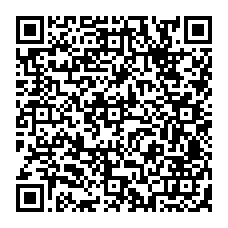 